LEHDISTÖTIEDOTE JULKAISUVAPAA: 24.11.2018	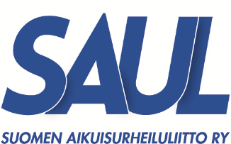 Aikuisurheilussa 30+ aloitetaan maaottelutoimintaSUOMI JA VIRO AIKUISTEN MAAOTTELUUN KESÄKUUSSASAUL toteuttaa maaottelun yhteistyössä palveluntuottajan kanssa.Aikuisurheilun harrastaminen ja suosio ovat nousussa. Suomen Aikuisurheiluliitto (SAUL) vastaa kasvuun lisäämällä kierroksia valmennus- ja kilpailutoimintaan. Keihäslegenda Seppo Räty ja virolainen kiekonheiton olympiavoittaja ja maailmanmestari Gerd Kanter johdattavat suomalaiset ja virolaiset heittäjät historialliseen ensimmäiseen maaotteluun.Toiminta alkaa heittolajeilla 15.6.2019 Virossa. Tapahtumalle haetaan vuosittaista jatkuvuutta. Kilpailu käydään viisihenkisin joukkuein lajeittain miehissä ja naisissa. Maaottelun tulokset määräytyvät kansainvälisen aikuisurheiluliiton, WMA:n ikäkertoimen mukaan. Maaottelukarsinnat käydään lajeittain toukokuussa. Suomen joukkueen kapteenina toimii aktiivisesti valmennustyössä mukana oleva Seppo Räty ja Viron joukkueen kapteeni on Gert Kanter. Maaotteluun liittyvä ensimmäinen tiedotustilaisuus järjestetään 12.1.2019 heittäjien leirin yhteydessä Savonlinnan Tanhuvaarassa, jossa on mahdollisuus tavata myös tulevia maaottelu-urheilijoita. Virossa käydystä tapahtumasta on tarkoitus tehdä vuorovuosin jatkuva perinne. Maaottelun taustana on maiden 30+ -sarjojen heittäjien laaja kansallinen urheilijamäärä sekä kansainvälinen menestys. Urheilijat haluavat osallistua tasokkaisiin kilpailuihin ja vaalia maaotteluperinnettä. "Suuret ikäluokat ovat olleet aikanaan täyttämässä Suomi-Ruotsi -maaottelukatsomot ja arvostavat maaotteluperinnettä. Maaottelu luo erinomaisen tavoitteen urheilijoille ja innostaa samalla uusia harrastajia harjoittelemaan ja kisaamaan Suomen edustuspaikoista", kiteyttää tapahtuman taustan SAUL:n toiminnanjohtaja Oki Vuonoranta.Maaottelu käydään viisimiehisin ja -naisisin joukkuein kussakin lajissa. Lajit ovat keihäs, kuula, kiekko, moukari ja painonheitto. Yksi urheilija voi edustaa vain yhdessä lajissa, joka mahdollistaa mahdollisimman monen aikuisurheilijan pääsyn joukkueeseen edustamaan Suomea. Maaottelun järjestelyt tuovat uusia mahdollisuuksia myös seuroille. Kussakin lajissa järjestetään maaottelukarsinnat viidellä paikkakunnalla, joissa 5 parasta miestä ja naista valitaan pistetaulukon antamien pisteiden mukaan maajoukkueeseen. Tämä mahdollistaa maajoukkueeseen pääsyn iästä riippumatta.Maaottelu on jatkumoa hyvälle yhteistyölle valmennuspalveluita SAUL:lle tuottavan Serp Oy:n kanssa. Yhtiö on toteuttanut korkealaatuista valmennus- ja kilpapalvelua aikuisurheilijoille vuodesta 2017 alkaen. Suomalaiset urheilijat saavuttivat mm. WMA:n (World Masters Athletics Championships) MM-kilpailuissa Malagassa syyskuussa peräti kahdeksan maailmanmestaruutta ja yhteensä 24 mitalia.WMA:n maailmanmestarit vuonna 2018 olivat: N55 Heli Herlevi-Malila, keihäs 37.60; M90 Lauri Helle, moukari 16.18, kiekko 15.82, painonheitto, 7.66; M75 Jouni Tenhu, keihäs 43.24; M70 Keihäs Esa Kiuru53,61 ME; M65 Hannu Kortesluoma, keihäs 44.65 M60; Karri Westerlund, kuula 15.66. SAUL järjestää seuroille kilpailuhaun maaottelukarsintakilpailujen järjestämiseen ajalle 10.5- 31.5.2019. Kilpailuhaku ajoittuu aikavälille 26.11.18- 9.1.2019 välillä. Kilpailupaikkakunnat julkistetaan tiedotustilaisuuden yhteydessä 12.1.2019. Seuroja tiedotetaan heti hakuajan päätyttyä.Helsingissä 24.11.2018Suomen Aikuisurheiluliitto ryLisätiedot:Seppo Räty, 045 139 05 44, seppo@valmennusapu.fiValmennusapu, SERP OyOki Vuonoranta, 050 441 1330, oki.vuonoranta@saul.fi Suomen Aikuisurheiluliitto ry	